П О С Т А Н О В Л Е Н И Е	В соответствии с Положением о наградах и почётных званиях Петропавловск-Камчатского городского округа от 24.07.2008 № 51-нд,     Решением Городской Думы Петропавловск-Камчатского городского округа от 01.06.2011 № 395-нд «О представительских расходах и расходах, связанных с приобретением подарочной и сувенирной продукции в Городской Думе Петропавловск-Камчатского городского округа»,     ПОСТАНОВЛЯЮ:за многолетний добросовестный труд, большой личный вклад в патриотическое воспитание подрастающего поколения, участие в благотворительной деятельности на территории Петропавловск-Камчатского городского округа, творческие достижения и в связи с 15-летием со дня создания литературно-поэтического клуба «Лира»:Наградить Почётной грамотой Главы Петропавловск-Камчатского городского округа (в рамке) и ценным подарком – чайная пара:Объявить Благодарность Главы Петропавловск-Камчатского                городского округа (в рамке) и ценным подарком – чайная пара:Объявить Благодарность Главы Петропавловск-Камчатского                городского округа (в рамке) и ценным подарком –   набор чайный 2пр.:Вручить цветы. ГлаваПетропавловск-Камчатского городского округа                                                                               В.А. Семчев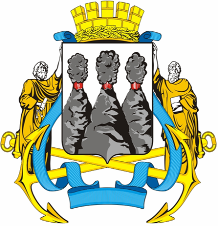 ГЛАВАПЕТРОПАВЛОВСК-КАМЧАТСКОГОГОРОДСКОГО ОКРУГА « 17 » мая  2012 г. № 59О награждении ветеранов литературно-поэтического клуба «Лира»ГерасименкоВалентину Ивановну- помощника президента по финансовым вопросам литературно-поэтического клуба «Лира»;ЖдановуВалентину Федоровну- члена литературно-поэтического клуба «Лира»;ПрилепскуюЛюбовь Стефановну- члена литературно-поэтического клуба «Лира».ИсаевойЛюдмиле Викторовне- члену литературно-поэтического клуба «Лира»;  Кондратьевой Раисе Марковне- члену литературно-поэтического клуба «Лира»;МедведевойМарии Сергеевне- старосте, члену актива клуба «Лира»;ПестряковойТатьяне Леонидовне- члену литературно-поэтического клуба «Лира»;ПетренкоАлле Павловне- члену литературно-поэтического клуба «Лира»;ПоповойЭмме Игоревне- члену литературно-поэтического клуба «Лира»;СвинцовойНадежде Антоновне- члену литературно-поэтического клуба «Лира»;СпиридоновойВалентине Михайловне- члену литературно-поэтического клуба «Лира»;УльянковойЗинаиде Васильевне- члену литературно-поэтического клуба «Лира».